VOC 9				Les antonymes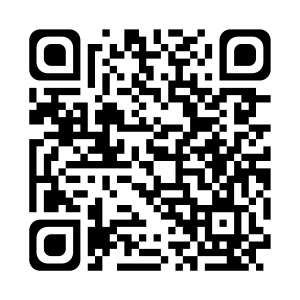 Des mots de sens contraire sont des antonymes.Ils peuvent être :- des mots de sens opposé, de même nature.Ex : 	- Noms : la joie → la tristesse- Adjectifs : beau → laid- Verbes : pleurer → rire- des mots formés avec certains préfixes.Ex : possible→ impossibleJe sais ma leçon si…VOC 9 Je sais reconnaître des mots antonymes.VOC 9 Je sais trouver l’antonyme d’un mot donné.